wRIwe-BDwb‡md AvmIqv-2 cÖKíev¯Íevq‡bt †Kqvi evsjv‡`k†Lvjv RvqMvq cvqLvbv gy³ cvovi bv‡gi ZvwjKvBDwbq‡bi bvg: 07bs gyÝxMÄ      Dc‡Rjv:  k¨vgbMi                     †Rjv: mvZÿxivwRIwe-BDwb‡md AvmIqv-2 cÖKíev¯Íevq‡bt †Kqvi evsjv‡`kgyÝxMÄ BDwbq‡bi ¯^fve‡bZv‡`i ZvwjKvBDwbq‡bi bvg: 07bs gyÝxMÄ      Dc‡Rjv:  k¨vgbMi                     †Rjv: mvZÿxivwRIwe-BDwb‡md AvmIqv-2 cÖKíev¯Íevq‡bt †Kqvi evsjv‡`kgyÝxMÄ BDwbq‡b cÖK‡íi AR©b mg~n BDwbq‡bi bvg: 07bs gyÝxMÄ      Dc‡Rjv:  k¨vgbMi                     †Rjv: mvZÿxivm¨vwb‡Ukbtwbivc` cvwb I e¨w³MZ ¯^v¯’¨vf¨vmt‡Kqvi-evsjv‡`k                                                                                                                                                           wRIwe BDwb‡md AvmIqv-2 cÖKí                                                                                                                                   BDwbq‡bi bvg: gywÝMÄ                                                                    Dc‡Rjvi bvg: k¨vgbMi	Kg©Kv‡Ûi AvIZvq ¯‹zj I  cÖavb wkÿKM‡bi bv‡gi ZvwjKv                                                                  ¯‹z‡ji  Kvh©Kµg/ AR©b mg~n µwgK bsIqvW© bscvovi bvgcvov ‡KvW†gvU cwieviKvh©µ‡gi Qwe11nvj`vicvov1100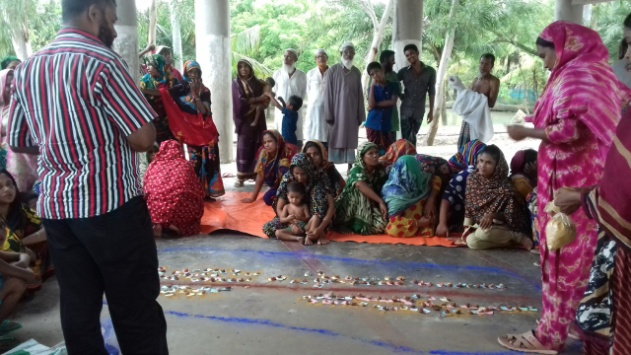 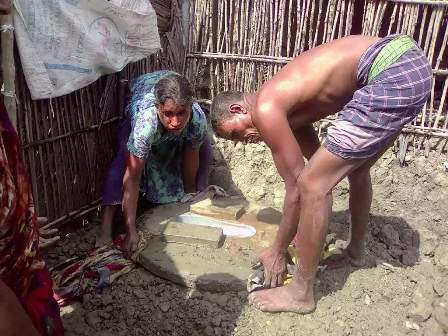 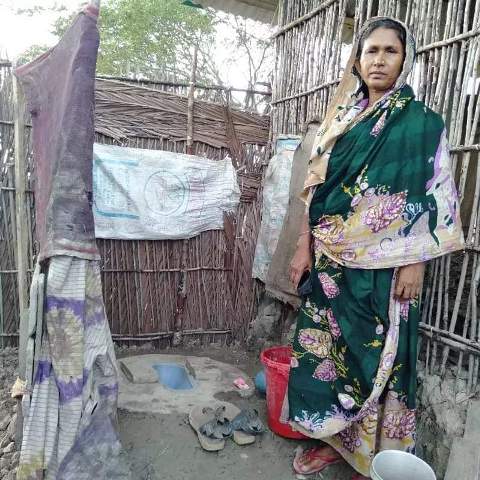 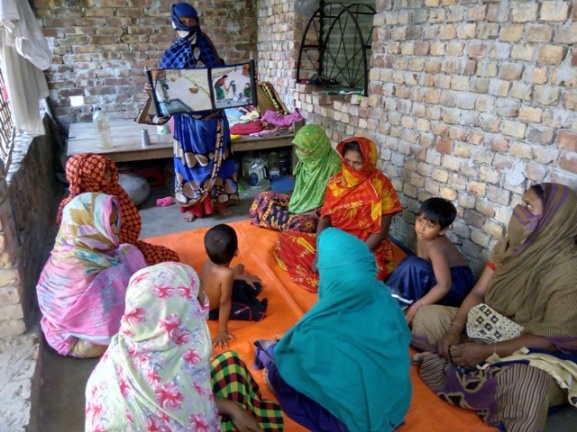 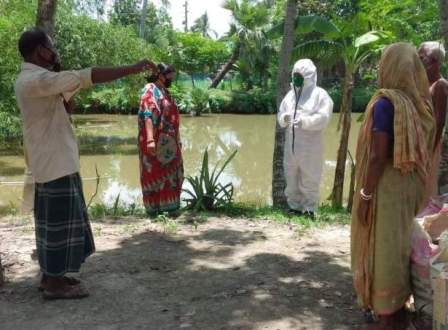 21MvRxcvov210231m`©vicvov310441AvBUcvov48451evDwjqv cvov56362MvRxcvov610172AvBUcvov75582AvBUcvov-2625592gDLvwj b`xiavi 8157102wg¯¿xcvov9109112wmGbwe cvov1094123wg¯¿xcvov c~e©11100133wg¯¿xcvov cwðg12151143PwK`vi cvov c~e©1350153PwK`vicvov cwðg1447163cÖvgvwbK cvov 15100173Kv¸Rxcvov16163183MvRxcvov1772193MvBbcvov18100204m`©vicvov19104214MvRxcvov2093224gvRxcvov2169234K`gZjv22150244Luvcvov2354255‡R‡jcvov24114265‡Rvqv`©vicvov2588275‡Rvqv`©vicvov -26088285‡Rvqv`©vicvov -36174295ißvb cvov2688305miKvicvov2757315KyjZwj c~e©cvovcvov2862325KyjZwj cwðgcvov2995336‡kLcvov30149346MvBbcvov31102356wP‡jiLvjcvov32125366MvRxcvov33106376wksniZwj DËi35155386wksniZwj `wÿb3695397m`©vi cvov37149407‡Pqvig¨vb cvov38142417So– cvov39102427So– cvov-25987437MvRxcvov4078447Iqvc`vi cv‡ki cvo4198458MvRxcvov42110468m`©vicvov4384478bimy›`icvov4491488fvsMvjxcvov 45130498 †gvojcvov4697508gvwScvov4798518m`©vicvov4880529MvRxcvov c~e©4952539m`©vicvov5059549MvRxcvov cwðg5186559‡gvjøvcvov5282569mvbvcvov53196579MvRxcvov DËi5476589Kv¸Rxcvov55119599MvRxcvov `wÿb56130606gwjøK cvov5787617‡`kx cvov58168µwgK bsbvgwcZvi bvgcvov†gvevBj b¤^i¯^fve †bZv‡`i Kg©Kv‡Ûi Qwe1Parvin AkterAsaduzzmanSardarpara01992921708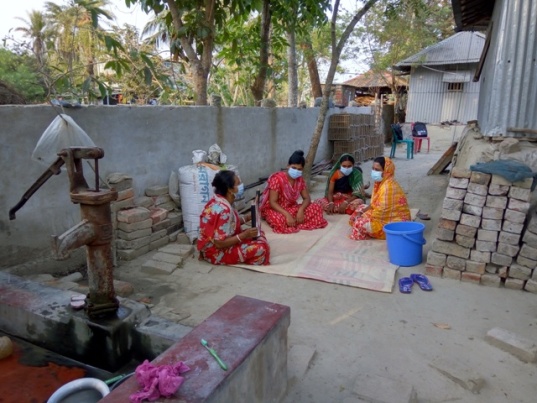 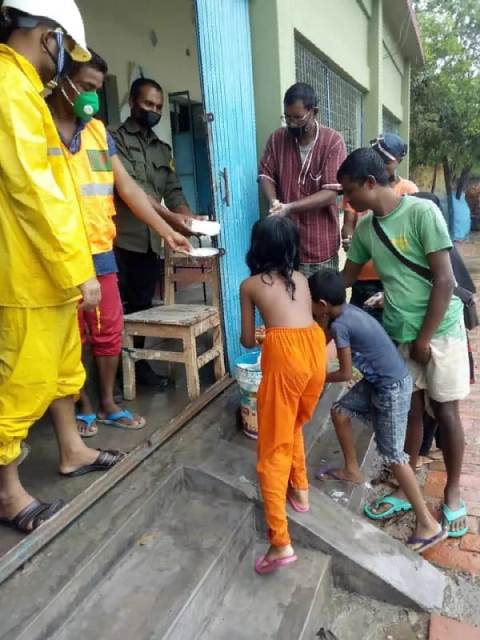 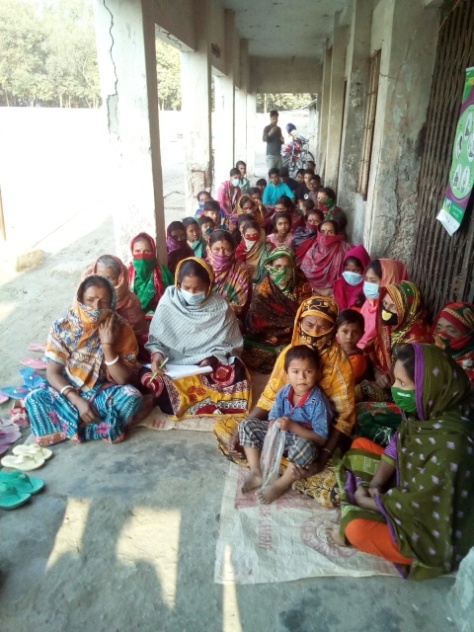 2A. Salam GaziSultan GaziSardarpara019204309383Abul Hossien GaienLate, Mohammad AliGainpara019543730094Mst, NargisMajed SanaGainpara5Ab.Abu MasudAbu SaidGazi para01955067996Aklima BeguemMobaruk GaziGazi Para019265456997Nasrin Hafizur RahamanSardarpara8Rabiul IslamMohammad AliSardarpara014043742209Gobindo MajhiLate, Dhannonjoy MajhiMajipara0194924475510Konika MajhiNittanando Majhi Majipara0194448606511kanika Ambika BiswasShihartali Dhakin0195995888112KalpanaRedoy Biswas Shihartali Dhakin 0193662713213Shariful IslamRasidul SanaSana para0178833632214Abul GaziiLat, Ata GaziSana para0198540506715ProsantoBimol ChandraDashi para016Salam TarafderMofez UddinDashi para0171628648117SamsulNur AliKagoji para0195988662618Haripodo BiswasSupado BiswasKagoji para0194498083219Shahabaz Mollik Sattar MollikAit para-10191085687420Parul Beguem Jahingir Mollik Ait para-10192558642721Anowra BeguemF. Monsur AliJele para0192577970922Bissyanath SarderJotin sarderJele para0190218732223Joynal GaziLat, Hanif GaziGazi para Dhakin 0192180539524TaslimaSaidur RahamanGazi para Dhakin 0199533984125Mita RaniGurudasKadamtola Dakkin0192716612426Endra RaniVoboshindhuKadamtola Dakkin0193187730627Mrinal KantiGanash MondalMistry Para0191786074628Rekha RaniSubash MondalMistry Para0173445231929Shandha RaniBano Mali MondalChilerkhal0196413953830NasimaMurshid MollaChilerkhal0193471812131Ruhul AminLat, Kawser GaziGazipara Uttar0182465848232A. Sattar Md. Ali Box GaziGazipara Uttar0192028971833RahimaSirajulGazipara0192415518734Baser GaziMander GaziGazipara35Kohinur BeguemAbujar AliNodirpaserpara0191861857636JebunnesaNazrul IslamNodirpaserpara0194124226837Nasima BeguemTaisur RahamanGazipar0192304560238Md. SelimAbu SayedGazipar0191179133139TaslimaMofijuddin GaziAyet Para -  20193820319640Abul KalamAbul MorolAyet Para -  20192532683541Shyamoly TarafderRabindranath TarafderNomosudrapara0171597305142Shima TarafderRatan TarafderNomosudrapara0172175895743Protima RaniParatos MondalMollick Para0195464479344Mijanur GaziLat, Eman AliMollick Para0191611024645Asma KhatunMoyed GaziGazipara0198932960046salma A. Bari MorolGazipara0192038323547Motiar MorolA. Bari MorolMorolpara0171391128348AlayaMannan Morolpara0192987589349ProshantoSuk CharonChairman Para0192822104750salma Habibur  RahamanChairman Para0195078183451A. RashidMd. Kalachand GaziJharupara-10192318536052SubrataTejendra MondalJharupara-10191581507953Sufia Mosur AliSarderpara0195489665654RahimaMosaraf HossienSarderpara0176060192055Rajib AliLate, Neser AliSheikhpara0195720208356MonjuaraAsaduzzmanSheikhpara0198897613557SafikulJabbar GaziGazipara0191186377258AltabJabbar GaziGazipara0192822370759Sujan raptanRanjan raptanRaptanpara0194027726360Puza RaniDebdas Raptanpara0197327633961Dipti RaniBarkandajJoarderpara-362Ashim GayenAnimesh GayenJoarderpara-30192129192263A. AlimLat, Jabbar GaziJharu para-20199687352564KulsumBappy GaziJharu para-20192307658865Sunda RaniSukumar mridhaMajhipara0192308754366Deboki RaniGauranga Majhipara0193227544867Shobed AliTasheer AliKultali Pachimpara0191116953868Tumpa RaniRamesh Mondal Kultali Pachimpara069Babar Ali Moslem MollaBhangali Para0191210613270Karuna RaniVupendranath Bhangali Para0171399306771SupornaPoritoshJoarderpara -272PoritoshShahajahanJoarderpara -20192762276173Tahamina Khatul Khan Jahan AliShingartali Uttar0191127354574Panchi RaniBisnu Podo JayerderShinhartali Uttar0194924093075BinotaGoutamJoarderpara -1175678553476Chaya raniSudipto MondolJoarderpara -1192129192277Masuma RezaulKultoli Purbo Para19742040978Majid GaziMander GaziKultoli Purbo Para79Loliny MondolVolanatParamanik ara0141097078680Alok PoromannoBacha ParamanikParamanik ara81Ashafur Rahmansunnot AliChaidar para0173125580182Fatema KhatunAftab GaziChaidar para0193197812383Shiras MondolToillakhoGazipara0176234055184JitakhorAnil MondolGazipara0191987662685Bidhan MondolPoritosh MondolChakidar Para Porchim0197534818486Joba MondolNirajjon MondolChakidar Para Porchim0198188038987Dipok MondolAjit MondolGainpara0192632276088Sudhanshu MondolSohadeb MondolGainpara0193966577889Ronjon MondolGonesh Mondol Mistry para Purbo0194810624590Protima MitriSujoy Mistry Mistry para Purbo0173336477891Anima MondolNilesh MondolMistry Para Porchim0192201596792Yashin AlomJolil MondolMistry para Porchim0192936184093Hemonto MollikRonjit MollikAit para0188546331194Shewli MondolRobindroAit para0193129020195Sadek AliAojed ParGazipara0192917874396Hasina BegumNojrul GaziGazipara0194641974597Rojokini MondolRomeshBaulipara0199399508698Nipa ChokrobotiGopal ChandraBaulipara0199381541999Horidas HolderGoiro HalderHalder Para01718181064100Murshid AlomAkbor GaziHalder Para01922879100101Tania BegumIkbalCMB Para01952992090102Sumaiya BabluCMB Para01956694730103TaposhAmit MondolSarder Para01640742993104NitanondoPonchanonSarder Para01903112479105ShorifaShahidulKhapara01989969887106MarjinaMafuj ShekhKhapara01923939310107Abinash MondalBabulalWapder Pasar Para01915698858108Ronojit MondolBanulalWapder Pasar Para01915813368109Tayeb RahmanAbdur HakimSarder Para01941249660110Arafat HosenShahhadadSarder Para01919120954111FirojaKhobir MorolKagazipara01924296483112MarjidaJomot GaziKagazipara01959265774113SalmaFojluGajipara Purbo01768554039114MarufaAjijurGajipara Purbo01902023188115HannanAgjorSarderpara01933307424116Jaber GaziArshadSarderpara019300874902117MonorojjonSridamSarkar para01971033414118SabiyaSukumerSarkar para01971033418119Asma KhatunJomotGagi para porchim019300874902120Nur AlomShokotGagi para porchim01960075673121RobshorahabMolla Para  01902023188122RohimaShorabMollapara01711140010µwgK bsKvh©µgjÿ¨AR©bQwe1†gvU cvov61 wU16 wU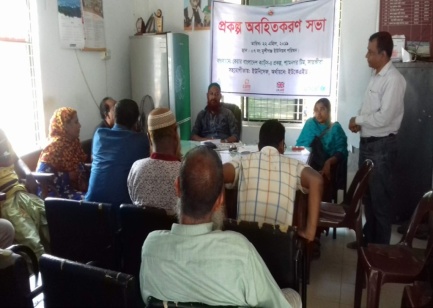 BDwbqb Bb‡mckb mfv 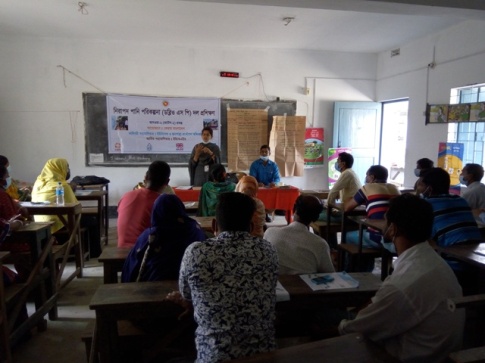  WveøyGmwc  cÖwkÿY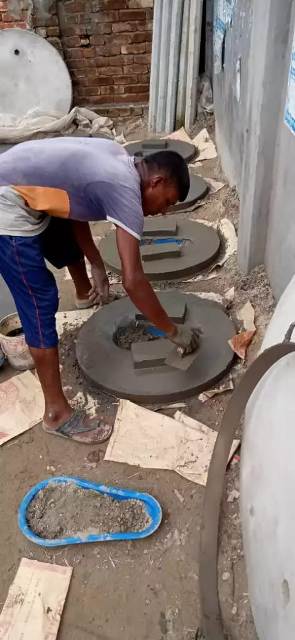 ¯’vbxq m¨v‡bUvix DcKiY Drcv`bKvix‡`i cÖwkÿY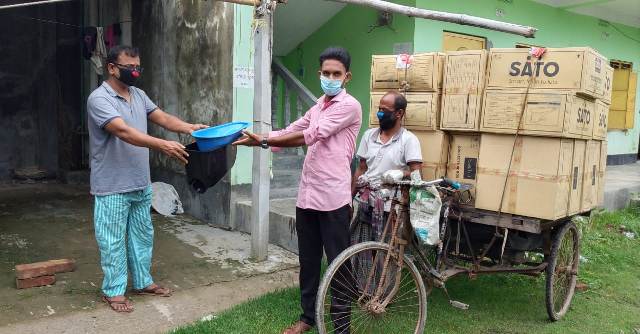                     mv‡Zv c¨vb I Kv‡bw±s e· weZiY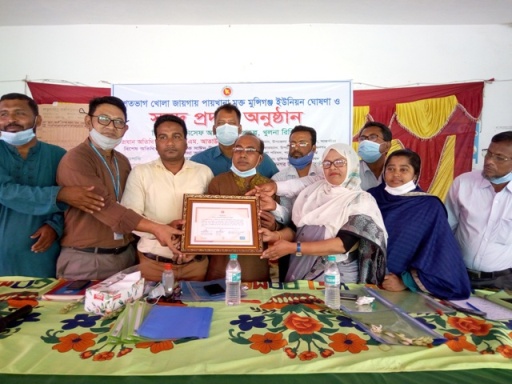 BDwbqb IwWGd †Nvlbv 2†gvU cwievi-6529 wUBDwbqb Bb‡mckb mfv  WveøyGmwc  cÖwkÿY¯’vbxq m¨v‡bUvix DcKiY Drcv`bKvix‡`i cÖwkÿY                    mv‡Zv c¨vb I Kv‡bw±s e· weZiYBDwbqb IwWGd †Nvlbv 3†gvU RbmsL¨v25083 RbBDwbqb Bb‡mckb mfv  WveøyGmwc  cÖwkÿY¯’vbxq m¨v‡bUvix DcKiY Drcv`bKvix‡`i cÖwkÿY                    mv‡Zv c¨vb I Kv‡bw±s e· weZiYBDwbqb IwWGd †Nvlbv 4†gvU wUªMvwis †mkb61 wU61 wUBDwbqb Bb‡mckb mfv  WveøyGmwc  cÖwkÿY¯’vbxq m¨v‡bUvix DcKiY Drcv`bKvix‡`i cÖwkÿY                    mv‡Zv c¨vb I Kv‡bw±s e· weZiYBDwbqb IwWGd †Nvlbv 5cvov m¨vwb‡Ukb KwgwU MVb61 wU61 wUBDwbqb Bb‡mckb mfv  WveøyGmwc  cÖwkÿY¯’vbxq m¨v‡bUvix DcKiY Drcv`bKvix‡`i cÖwkÿY                    mv‡Zv c¨vb I Kv‡bw±s e· weZiYBDwbqb IwWGd †Nvlbv 6cvovi ¯^fve‡bZv‡`i `ÿZv Dbœqb122   Rb122 RbBDwbqb Bb‡mckb mfv  WveøyGmwc  cÖwkÿY¯’vbxq m¨v‡bUvix DcKiY Drcv`bKvix‡`i cÖwkÿY                    mv‡Zv c¨vb I Kv‡bw±s e· weZiYBDwbqb IwWGd †Nvlbv 7bZzb j¨vwUªb ¯’vcb480 wU480 wUBDwbqb Bb‡mckb mfv  WveøyGmwc  cÖwkÿY¯’vbxq m¨v‡bUvix DcKiY Drcv`bKvix‡`i cÖwkÿY                    mv‡Zv c¨vb I Kv‡bw±s e· weZiYBDwbqb IwWGd †Nvlbv 8A¯^v¯’¨Ki cvqLvbv ¯^v¯’¨Ki Kib1540 wU1540 wUBDwbqb Bb‡mckb mfv  WveøyGmwc  cÖwkÿY¯’vbxq m¨v‡bUvix DcKiY Drcv`bKvix‡`i cÖwkÿY                    mv‡Zv c¨vb I Kv‡bw±s e· weZiYBDwbqb IwWGd †Nvlbv 9¯’vbxq m¨v‡bUvix DcKiY Drcv`bKvix‡`i cÖwkÿY3 Rb3 RbBDwbqb Bb‡mckb mfv  WveøyGmwc  cÖwkÿY¯’vbxq m¨v‡bUvix DcKiY Drcv`bKvix‡`i cÖwkÿY                    mv‡Zv c¨vb I Kv‡bw±s e· weZiYBDwbqb IwWGd †Nvlbv 10mv‡Zv c¨vb I Kv‡bw±s e· weZiY700 †mU700 ‡mUBDwbqb Bb‡mckb mfv  WveøyGmwc  cÖwkÿY¯’vbxq m¨v‡bUvix DcKiY Drcv`bKvix‡`i cÖwkÿY                    mv‡Zv c¨vb I Kv‡bw±s e· weZiYBDwbqb IwWGd †Nvlbv 11BDwbqb IqvUmvb KwgwUi cÖwkÿY22BDwbqb Bb‡mckb mfv  WveøyGmwc  cÖwkÿY¯’vbxq m¨v‡bUvix DcKiY Drcv`bKvix‡`i cÖwkÿY                    mv‡Zv c¨vb I Kv‡bw±s e· weZiYBDwbqb IwWGd †Nvlbv 12†Lvjv RvqMvq cvqLvbv gy³ cvov †Nvlbvi Rb¨ Av‡e`b61 wU61 wUBDwbqb Bb‡mckb mfv  WveøyGmwc  cÖwkÿY¯’vbxq m¨v‡bUvix DcKiY Drcv`bKvix‡`i cÖwkÿY                    mv‡Zv c¨vb I Kv‡bw±s e· weZiYBDwbqb IwWGd †Nvlbv 13†Lvjv RvqMvq cvqLvbv gy³ cvov †Nvlbvi Rb¨ IqvUmvb KwgwU KZ…K ch©‡eÿY61 wU61 wUBDwbqb Bb‡mckb mfv  WveøyGmwc  cÖwkÿY¯’vbxq m¨v‡bUvix DcKiY Drcv`bKvix‡`i cÖwkÿY                    mv‡Zv c¨vb I Kv‡bw±s e· weZiYBDwbqb IwWGd †Nvlbv 14†Lvjv RvqMvq cvqLvbv gy³ cvov †Nvlbv D`hvcb I mb`cÎ weZiY61 wU61 wUBDwbqb Bb‡mckb mfv  WveøyGmwc  cÖwkÿY¯’vbxq m¨v‡bUvix DcKiY Drcv`bKvix‡`i cÖwkÿY                    mv‡Zv c¨vb I Kv‡bw±s e· weZiYBDwbqb IwWGd †Nvlbv µwgK bsKvh©µgjÿ¨AR©bQwe1bZzb wcGmGd ¯’vcb5 wU5 wU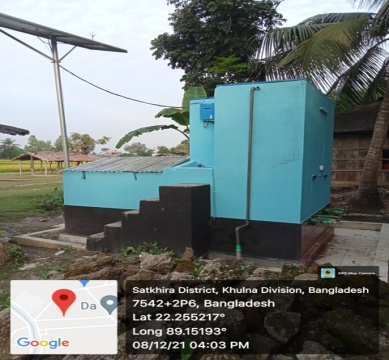 bZzb wcGmGd ¯’vcb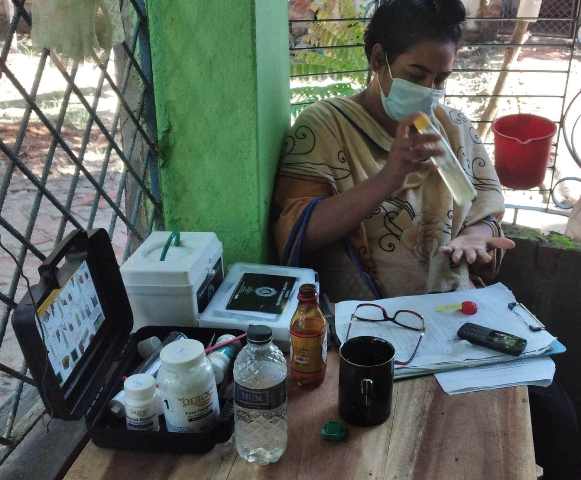 cvwbi ¸bv¸b cixÿv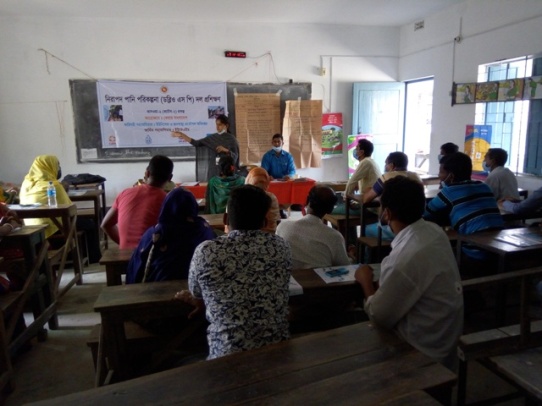 cvwbi Drm †givgZi Rb¨ †Kqvi‡UKvi cÖwkÿY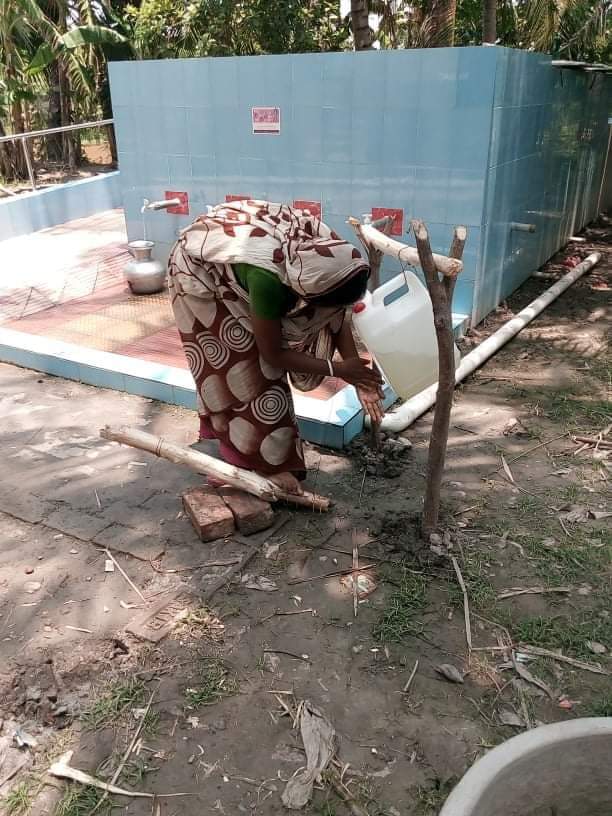 j¨vwUª‡bi cv‡k nvZ †avqvi e¨e¯’v ‰Zix2cvwbi ¸bv¸b cixÿv50 wU bjK~c50 wU bjK~cbZzb wcGmGd ¯’vcbcvwbi ¸bv¸b cixÿvcvwbi Drm †givgZi Rb¨ †Kqvi‡UKvi cÖwkÿYj¨vwUª‡bi cv‡k nvZ †avqvi e¨e¯’v ‰Zix3wbivc` cvwb e¨e¯’vcbvq KwgwU MVb16 wU16 wUbZzb wcGmGd ¯’vcbcvwbi ¸bv¸b cixÿvcvwbi Drm †givgZi Rb¨ †Kqvi‡UKvi cÖwkÿYj¨vwUª‡bi cv‡k nvZ †avqvi e¨e¯’v ‰Zix4bjKzc ‡givgZi Rb¨ †Kqvi‡UKvi cÖwkÿY10 Rb10 RbbZzb wcGmGd ¯’vcbcvwbi ¸bv¸b cixÿvcvwbi Drm †givgZi Rb¨ †Kqvi‡UKvi cÖwkÿYj¨vwUª‡bi cv‡k nvZ †avqvi e¨e¯’v ‰Zix5wbivc` cvwb e¨e¯’vcbvq m‡PZbZv welqK †mkb16 wU16 wUbZzb wcGmGd ¯’vcbcvwbi ¸bv¸b cixÿvcvwbi Drm †givgZi Rb¨ †Kqvi‡UKvi cÖwkÿYj¨vwUª‡bi cv‡k nvZ †avqvi e¨e¯’v ‰Zix6j¨vwUªb e¨env‡ii wbqgvejx welqK †mkb 61 wU61 wUbZzb wcGmGd ¯’vcbcvwbi ¸bv¸b cixÿvcvwbi Drm †givgZi Rb¨ †Kqvi‡UKvi cÖwkÿYj¨vwUª‡bi cv‡k nvZ †avqvi e¨e¯’v ‰Zix7wbqg †g‡b nvZ †avqv welqK †mkb 61 wU61 wUbZzb wcGmGd ¯’vcbcvwbi ¸bv¸b cixÿvcvwbi Drm †givgZi Rb¨ †Kqvi‡UKvi cÖwkÿYj¨vwUª‡bi cv‡k nvZ †avqvi e¨e¯’v ‰Zix8j¨vwUªb Gi cv‡k nvZ †avqvi e¨e¯’v ‰Zix1413 wU5,633 wUbZzb wcGmGd ¯’vcbcvwbi ¸bv¸b cixÿvcvwbi Drm †givgZi Rb¨ †Kqvi‡UKvi cÖwkÿYj¨vwUª‡bi cv‡k nvZ †avqvi e¨e¯’v ‰Zix7mvevb weZib 6400 wU6400 wU8 †KvwfW-19 Gi †cvóvi/ wjd‡jU weZib1,5001,500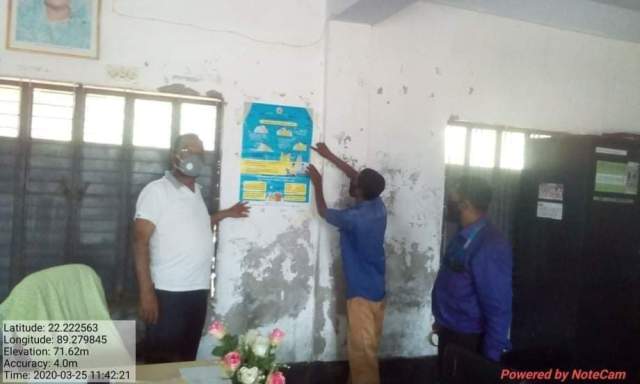 µwgK¯‹z‡ji bvgcÖavb wkÿKM‡bi bvg‡gvevBj bv¤v^iQwe1gywÝMÄ  gva¨wgK we`¨vjqevmy‡`e P›`ª gvwS 01715743091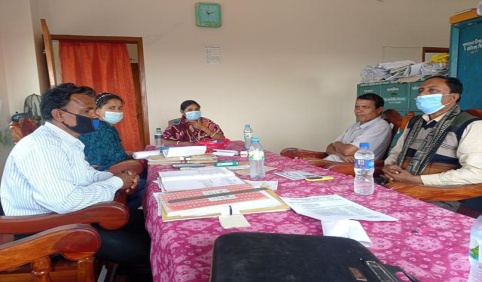 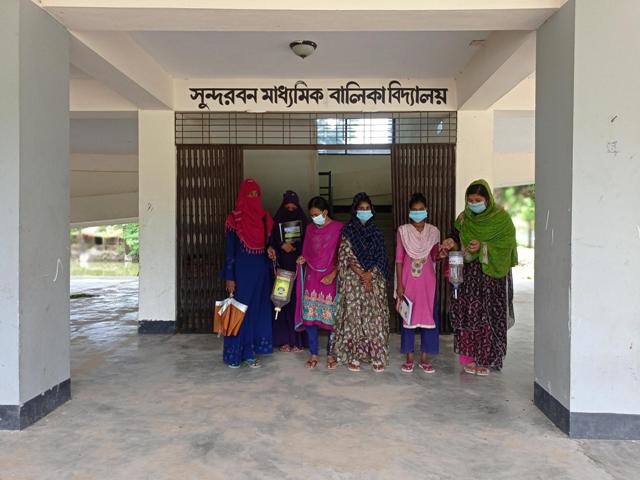 2my›`ieb  gva¨wgK  we`¨vjq ‡kL †gvqv‡¾g †nv‡mb|017181715693wÎcvwb gva¨wgK  we`¨vcxV                                                  ‡gvt Aveyj Kvjvg gwjøK019160546544ebkÖx wkÿv wb‡KZb‡gvt Avãyj Kwig|019776312705my›`ieb  gva¨wgK  evwjKv we`¨vjqcÖkvšÍ Kzgvi ‰e`¨ 017205902046  24bs gywÝMÄ mi: cÖv_wgK  we`¨vjq‡gvt Avãyj Iqv‡h` 01915359360µwgK bs¯‹z‡ji  Kvh©Kµg mg~nAR©b mg~nQwe1cÖv_wgK Z_¨ msMÖ‡ni Rb¨ ¯‹z‡ji m¤¢ve¨Zv g~j¨vqb cwiPvjbv K‡ib|6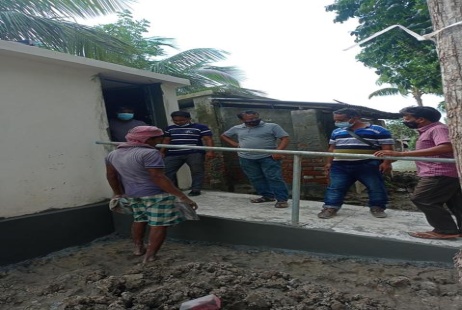 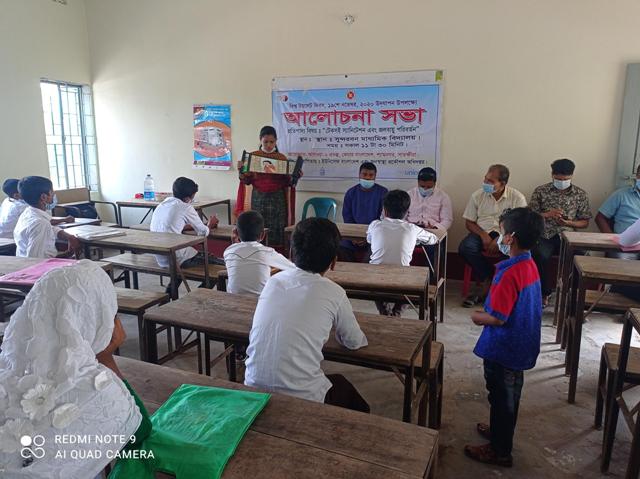 2 Iwi‡q‡›Ukb  - Gm Gg wm Ges wkÿK‡`i Gg GBP Gg I wZb ZviKvi  Kvh©Kµg ev¯Íevq‡bi Rb¨|63¯‹zj K¨vP‡g›U GjvKvi gvbwPG ms‡kvwaZ |64 Gg GBP Gg – I  wZb ZviKvi  Dci Iwi‡q‡›Ukb ÷z‡W›U KvDwÝj /K¨vwe‡bU|65÷z‡W›U KvDwÝj / K¨vwe‡bU A¨vKkb cøvb ˆZwi K‡i|66¯‹z‡j Gg GBP Gg cwiKíbv cÖ¯‘Z I Gg GBP Gg Kb©vi mn Gg GBP Gg ev¯Íevqb|67Gg GBP Gg Gi Dci ¯‹z‡j wkÿK I Gm Gg wm †`i  cÖwkÿb |68wkÿK I Gm Gg wm †`i  mv‡_ ˆZgvwmK mfv cwiPvjbv|129Gg GBP Gg Ges e¨w³MZ ¯^v¯’¨wewa wel‡q ¯‹z‡j wkÿK / Kg©Pvix‡`i Øviv ÷z‡W›U‡`i mv‡_ †mk‡bi myweav nq|610¯‹z‡j RvZxq / AvšÍR©vwZK w`em cvjb K‡i|1011KwgDwbwU wK¬wbK  ms¯‹vi / bZzb Iqvk myweav wbgv©Y| 1